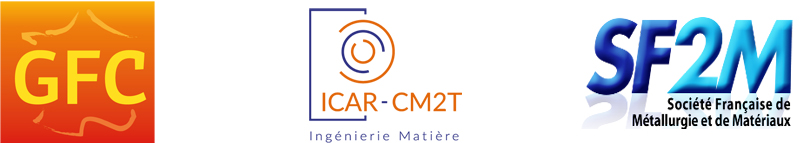 Commission mixte GFC-SF2M Les matériaux utilisés en conditions extrêmes 24 et 25 mai 2022 à LunevilleFormulaire d’inscription (restauration incluse)Date limite d’inscription le 13/05/2022à renvoyer par e-mail à : hilda.wotquenne@uphf.frCopie : jacques.poirier@univ-orleans.fr   Mme       MrNom : ……………………………………………………………………………………………Prénom : ……………………………………………………………………………………….Société ou laboratoire : …………………………………………………………………Adresse : ……………………………………………………………………………………….………………………………………………………………………………………………………Tél : ……………………………………………………………………………………………….E-mail : ………………………………………………………………………………………….Je souhaite participer aux Journées : Les matériaux utilisés en conditions extrêmes (restauration incluse)  Membre GFC ou SF2M :	  250 €  TTC  Etudiants, Conférenciers :	  150 €  TTC   Non membre :		  300 €  TTC  Stand :			  350 €  TTC  Je souhaite présenter une communication : Poster  Je souhaite visiter la plate-forme ICAR-CM2T  Présence repas de GalaMode de paiement :  Chèque à l’ordre du GFC - - c/o LMCPA - Pôle Universitaire -  Boulevard Charles De Gaulle - 59600 MAUBEUGE   Par virement bancaire au nom du GFC au compte	Crédit Agricole FeigniesIBAN : FR76 1670 6050 5416 4309 9540 757     CODE BIC – SWIFT : AGRIFRPP867   Par un bon de commande à l’ordre du GFC